Мы поняли, что журналистом быть здорово!Что я знаю о своей школе? Такой вопрос задали себе, учителям, выпускникам, ученикам младшей и старшей школы ребята из 3»А» класса. Задали вопрос и пошли искать ответ. На две недели  стали журналистами, социологами и политиками и вот какие получили новые впечатления.« Мне очень понравилось работать в этом проекте. Я узнала много нового, да ещё мне выпала важная роль, брать интервью у директора школы и завуча. Это было немного  страшно, но я справилась. Мне кажется , что этот проект научил меня общаться с разными людьми. Потом в роли социолога я разбирала полученные ответы, подсчитывала. Это очень интересно» . Выборова Алиса.«По-моему, проект удался. Самым интересным  было опрашивать выпускников . Были ответы очень смешные и серьёзные, а самое главное, что мы узнали чувства учеников и учителей к школе. Кто –то из одноклассников  не работал с нами, а мне хотелось бы видеть больше активности». Комиссарова Елена«Мне очень нравится проект. Я узнал, что здорово быть журналистом. Я преодолел свой страх и брал интервью у учителей. Это здорово задавать им вопросы, а не отвечать на их вопросы». Перчик Дмитрий.«Я опрашивал старшеклассников, они были вежливые и это мне нравилось, но однажды у нас не получилось».Милюкин Григорий« Однажды мы зашли в чужой класс и стали брать интервью. Ребята подумали, что  мы пришли баловаться и не стали отвечать, но мне всё равно было интересно, ведь в других случаях нам везло».Тельпиз Егор«Я очень хотела узнать, что думают о нашей школе.  Мы работали вместе с Алёной, я задавала вопросы, а она записывала. Мы опрашивали учеников пятого, десятого, одиннадцатого класса. После опроса мы садились и анализировали ответы . Это было необычно!»Киршина МарияМожем подвести итоги:-узнали  свою школу лучше,- пообщались  с разными людьми и решили, что нам здесь нравится учиться,- познакомились с новой профессией. Поздравляем любимую  школу с  днём  рожденья!Начинающие журналисты из 3»А» класса.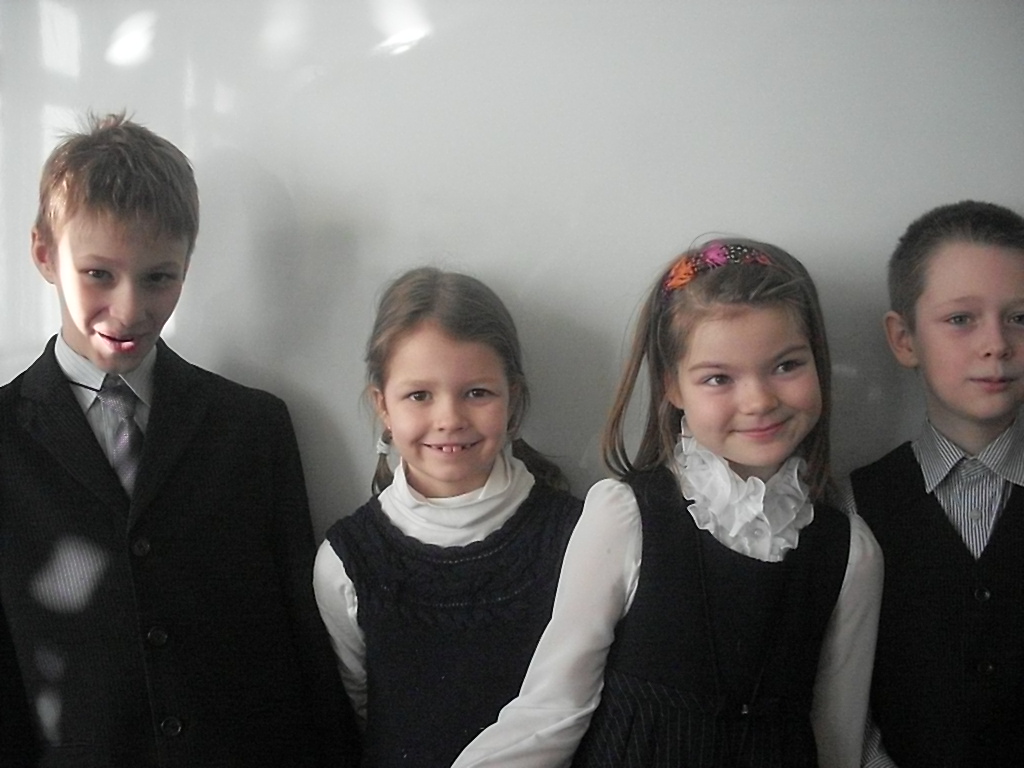 